中国移动CA认证中心企业供应商数字证书申请表（样表）CMCA数字证书订户协议移动CA中心（简称CMCA）由卓望数码技术（深圳）有限公司建设并运营，是第三方、权威的电子认证服务机构，提供数字证书申请、审核、制作、发放及管理等服务。在申请、接受或使用CMCA签发的数字证书之前，您必须先阅读本《移动CA中心数字证书订户协议》(以下称"订户协议")。若您在申请表上签名（盖章）或提交数字证书在线申请，则视为确认同意本订户协议全部条款，若不同意本订户协议条款内容，请您勿申请、接受或使用CMCA数字证书。CMCA依法制定《中国移动CMCA电子认证业务规则》（CPS），并公布于官方网站（www.cmca.net），明确数字证书的策略与业务流程、使用CMCA、证书各方的权利、义务以及责任范围；数字证书订户、依赖方应在使用证书前了解CPS内容并承诺遵守。CMCA签发的数字证书用于标识单位、个人、设备等实体的网络身份，确保电子数据的保密性、完整性和不可抵赖性。CMCA提供不同种类的证书，证书申请者可根据自己的需求自行选择证书种类或向CMCA咨询后选择。订户承诺在证书服务受理表中所填信息及提供的相关证明材料完全真实有效，不得提供虚假、伪造的材料和信息并愿意承担由此带来的法律责任。证书申请者的申请一旦获得批准，无论是否已经接受证书，证书申请者自动成为CMCA证书订户。CMCA签发的各类证书，仅用于表明证书订户在申请证书时所要标识的身份，以及验证其使用该证书内包含的公钥所对应的私钥制作的签名。证书订户必须确保其持有的证书用于申请时预定的目的。如果证书订户将该证书用于其他用途，CMCA将不承担任何由此产生的责任和义务。为了保证密钥和证书的安全，CMCA签发的数字证书设有有效期，证书只能在有效期内使用，如订户需要继续使用，需要在证书到期前办理更新延期。证书订户有义务根据规定按时向CMCA交纳证书相关费用，除非CMCA以协议或通知的形式予以豁免，证书只有在缴费期限内才能使用，如逾期未缴费，CMCA有权冻结或吊销订户证书。具体收费标准根据各个项目情况制定，请咨询业务办理人员。证书订户必须保证私钥和相关保护口令或密码的安全，切勿随意泄露或交付他人使用。CMCA并不承担因订户的私钥保存出现问题而带来的所有责任。订户如知悉私钥和证书已经失密或者可能失密时等安全性问题，应当及时告知CMCA及相关各方，并终止使用该数字证书。如果证书订户明知安全性出现问题而未及时告知CMCA，并因此导致CMCA、其他订户、证书依赖方或者其它相关方造成损失的，该订户必须承担相应的赔偿责任。根据《中华人民共和国电子签名法》和其他法律法规的规定，CMCA承担第三方电子认证服务机构相关责任和义务，履行CPS规定的赔偿责任，承诺个人用户最高赔偿为人民币20,000元，对企业用户最高赔偿为人民币50,000元。本订户协议如有修订，CMCA在官方网站上公布，请订户注意下载或使用最新版本的申请表和订户协议。本订户协议不适用于CMCA签发的测试证书，使用测试证书所导致的后果，CMCA不承担任何责任。本协议最终解释权属于CMCA。企业信息 企业信息 企业信息 企业信息 企业信息 企业信息 企业信息 企业信息  企业名称与营业执照一致与营业执照一致企业电话企业电话企业电话010-00000000 010-00000000 企业地址与营业执照一致与营业执照一致与营业执照一致与营业执照一致与营业执照一致与营业执照一致与营业执照一致统一社会信用代码与营业执照一致与营业执照一致企业法人姓名企业法人姓名企业法人姓名与营业执照一致与营业执照一致法人证件类型身份证   □其他      身份证   □其他      法人证件号码法人证件号码法人证件号码与供应商系统信息一致与供应商系统信息一致经办人信息经办人信息经办人信息经办人信息经办人信息经办人信息经办人信息经办人信息本企业授权(企业正式员工)__张三__为企业证书的经办人，负责申请、使用企业证书，并维护证书的生命周期。本企业授权(企业正式员工)__张三__为企业证书的经办人，负责申请、使用企业证书，并维护证书的生命周期。本企业授权(企业正式员工)__张三__为企业证书的经办人，负责申请、使用企业证书，并维护证书的生命周期。本企业授权(企业正式员工)__张三__为企业证书的经办人，负责申请、使用企业证书，并维护证书的生命周期。本企业授权(企业正式员工)__张三__为企业证书的经办人，负责申请、使用企业证书，并维护证书的生命周期。本企业授权(企业正式员工)__张三__为企业证书的经办人，负责申请、使用企业证书，并维护证书的生命周期。本企业授权(企业正式员工)__张三__为企业证书的经办人，负责申请、使用企业证书，并维护证书的生命周期。本企业授权(企业正式员工)__张三__为企业证书的经办人，负责申请、使用企业证书，并维护证书的生命周期。姓名邮件地址(E-mail)邮件地址(E-mail)邮件地址(E-mail)联系电话（座机）联系电话（手机）联系电话（手机）联系电话（手机）证件类型身份证  □其他      身份证  □其他      证件号码证件号码证件号码业务类型业务类型业务类型业务类型业务类型业务类型业务类型业务类型 证书申请：□1年 □2年 □3年 证书申请：□1年 □2年 □3年 证书更新：□1年 □2年□3年 证书更新：□1年 □2年□3年 证书更新：□1年 □2年□3年 证书补办（ukey丢失/损坏） 证书补办（ukey丢失/损坏）证书解锁鉴证资料鉴证资料鉴证资料鉴证资料鉴证资料鉴证资料鉴证资料鉴证资料 企业数字证书申请表(原件) （必选） 企业数字证书申请表(原件) （必选） 企业数字证书申请表(原件) （必选） 企业数字证书申请表(原件) （必选） 证书经办人身份证复印件（必选） 证书经办人身份证复印件（必选） 证书经办人身份证复印件（必选） 证书经办人身份证复印件（必选） 企业营业执照(副本)复印件 （必选） 企业营业执照(副本)复印件 （必选） 企业营业执照(副本)复印件 （必选） 企业营业执照(副本)复印件 （必选）□ 企业法人身份证复印件（非必选）□ 企业法人身份证复印件（非必选）□ 企业法人身份证复印件（非必选）□ 企业法人身份证复印件（非必选）注意事项注意事项注意事项注意事项注意事项注意事项注意事项注意事项1、此表填写完成后，需由证书经办人手写签名，字体清晰可辨，同时加盖企业公章。2、证书经办人必须为证书主体公司的正式员工，且被公司授权负责办理证书事宜，并维护证书的生命周期。3、首次申请证书需同时购买Ukey；证书更新可继续使用原Ukey。注：中国境内公民有效身份证件默认为身份证。1、此表填写完成后，需由证书经办人手写签名，字体清晰可辨，同时加盖企业公章。2、证书经办人必须为证书主体公司的正式员工，且被公司授权负责办理证书事宜，并维护证书的生命周期。3、首次申请证书需同时购买Ukey；证书更新可继续使用原Ukey。注：中国境内公民有效身份证件默认为身份证。1、此表填写完成后，需由证书经办人手写签名，字体清晰可辨，同时加盖企业公章。2、证书经办人必须为证书主体公司的正式员工，且被公司授权负责办理证书事宜，并维护证书的生命周期。3、首次申请证书需同时购买Ukey；证书更新可继续使用原Ukey。注：中国境内公民有效身份证件默认为身份证。1、此表填写完成后，需由证书经办人手写签名，字体清晰可辨，同时加盖企业公章。2、证书经办人必须为证书主体公司的正式员工，且被公司授权负责办理证书事宜，并维护证书的生命周期。3、首次申请证书需同时购买Ukey；证书更新可继续使用原Ukey。注：中国境内公民有效身份证件默认为身份证。1、此表填写完成后，需由证书经办人手写签名，字体清晰可辨，同时加盖企业公章。2、证书经办人必须为证书主体公司的正式员工，且被公司授权负责办理证书事宜，并维护证书的生命周期。3、首次申请证书需同时购买Ukey；证书更新可继续使用原Ukey。注：中国境内公民有效身份证件默认为身份证。1、此表填写完成后，需由证书经办人手写签名，字体清晰可辨，同时加盖企业公章。2、证书经办人必须为证书主体公司的正式员工，且被公司授权负责办理证书事宜，并维护证书的生命周期。3、首次申请证书需同时购买Ukey；证书更新可继续使用原Ukey。注：中国境内公民有效身份证件默认为身份证。1、此表填写完成后，需由证书经办人手写签名，字体清晰可辨，同时加盖企业公章。2、证书经办人必须为证书主体公司的正式员工，且被公司授权负责办理证书事宜，并维护证书的生命周期。3、首次申请证书需同时购买Ukey；证书更新可继续使用原Ukey。注：中国境内公民有效身份证件默认为身份证。1、此表填写完成后，需由证书经办人手写签名，字体清晰可辨，同时加盖企业公章。2、证书经办人必须为证书主体公司的正式员工，且被公司授权负责办理证书事宜，并维护证书的生命周期。3、首次申请证书需同时购买Ukey；证书更新可继续使用原Ukey。注：中国境内公民有效身份证件默认为身份证。企业声明企业声明企业声明企业声明企业声明企业声明企业声明企业声明本企业保证提交办理数字证书的信息及见证资料完全真实、准确、完整，并愿意承担因提供虚假信息和资料而导致的一切后果和法律责任。本企业同意CMCA收集上述信息，用于签发数字证书及相关用途。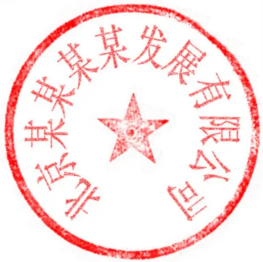 本企业已认真阅读并完全理解《CMCA数字证书订户协议》中的各项规定，在此申请表上盖章即表明本单位确认并同意该服务协议的全部内容，接受该协议的约束。经办人签名：_______张三_________                        企业盖章：____________________日  期：____2022.3.36_______                                     本企业保证提交办理数字证书的信息及见证资料完全真实、准确、完整，并愿意承担因提供虚假信息和资料而导致的一切后果和法律责任。本企业同意CMCA收集上述信息，用于签发数字证书及相关用途。本企业已认真阅读并完全理解《CMCA数字证书订户协议》中的各项规定，在此申请表上盖章即表明本单位确认并同意该服务协议的全部内容，接受该协议的约束。经办人签名：_______张三_________                        企业盖章：____________________日  期：____2022.3.36_______                                     本企业保证提交办理数字证书的信息及见证资料完全真实、准确、完整，并愿意承担因提供虚假信息和资料而导致的一切后果和法律责任。本企业同意CMCA收集上述信息，用于签发数字证书及相关用途。本企业已认真阅读并完全理解《CMCA数字证书订户协议》中的各项规定，在此申请表上盖章即表明本单位确认并同意该服务协议的全部内容，接受该协议的约束。经办人签名：_______张三_________                        企业盖章：____________________日  期：____2022.3.36_______                                     本企业保证提交办理数字证书的信息及见证资料完全真实、准确、完整，并愿意承担因提供虚假信息和资料而导致的一切后果和法律责任。本企业同意CMCA收集上述信息，用于签发数字证书及相关用途。本企业已认真阅读并完全理解《CMCA数字证书订户协议》中的各项规定，在此申请表上盖章即表明本单位确认并同意该服务协议的全部内容，接受该协议的约束。经办人签名：_______张三_________                        企业盖章：____________________日  期：____2022.3.36_______                                     本企业保证提交办理数字证书的信息及见证资料完全真实、准确、完整，并愿意承担因提供虚假信息和资料而导致的一切后果和法律责任。本企业同意CMCA收集上述信息，用于签发数字证书及相关用途。本企业已认真阅读并完全理解《CMCA数字证书订户协议》中的各项规定，在此申请表上盖章即表明本单位确认并同意该服务协议的全部内容，接受该协议的约束。经办人签名：_______张三_________                        企业盖章：____________________日  期：____2022.3.36_______                                     本企业保证提交办理数字证书的信息及见证资料完全真实、准确、完整，并愿意承担因提供虚假信息和资料而导致的一切后果和法律责任。本企业同意CMCA收集上述信息，用于签发数字证书及相关用途。本企业已认真阅读并完全理解《CMCA数字证书订户协议》中的各项规定，在此申请表上盖章即表明本单位确认并同意该服务协议的全部内容，接受该协议的约束。经办人签名：_______张三_________                        企业盖章：____________________日  期：____2022.3.36_______                                     本企业保证提交办理数字证书的信息及见证资料完全真实、准确、完整，并愿意承担因提供虚假信息和资料而导致的一切后果和法律责任。本企业同意CMCA收集上述信息，用于签发数字证书及相关用途。本企业已认真阅读并完全理解《CMCA数字证书订户协议》中的各项规定，在此申请表上盖章即表明本单位确认并同意该服务协议的全部内容，接受该协议的约束。经办人签名：_______张三_________                        企业盖章：____________________日  期：____2022.3.36_______                                     本企业保证提交办理数字证书的信息及见证资料完全真实、准确、完整，并愿意承担因提供虚假信息和资料而导致的一切后果和法律责任。本企业同意CMCA收集上述信息，用于签发数字证书及相关用途。本企业已认真阅读并完全理解《CMCA数字证书订户协议》中的各项规定，在此申请表上盖章即表明本单位确认并同意该服务协议的全部内容，接受该协议的约束。经办人签名：_______张三_________                        企业盖章：____________________日  期：____2022.3.36_______                                     